Câmara Municipal de Guarujá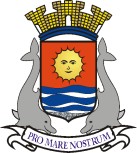 ESTADO DE SÃO PAULOMATÉRIA: Projeto de Lei Nº 143/2020, do vereador José Nilton Doidão (PSB), que autoriza a instalação e manutenção de sanitários químicos em feiras livres e dá outras providências.DATA: 01/12/2020OBJETIVO:  Todos os detalhes acerca da matéria estão presentes no link:https://consulta.siscam.com.br/camaraguaruja/Documentos/Documento/177384RESULTADO: APROVADO POR 12 VOTOS   TIPO DE VOTAÇÃO: NOMINAL (ENGLOBADA)A FAVOR –Antonio Fidalgo Salgado Neto, Edmar Lima dos Santos, Fernando Martins dos Santos , José Francinaldo Ferreira de Vasconcelos, Luciano de Moraes Rocha, Raphael Vitiello Silva, Sérgio Jesus Passos, Wanderley Maduro dos Reis, Manoel Francisco dos Santos Filho, Walter dos Santos, José Nilton Lima de Oliveira e Marcos Pereira Azevedo.CONTRA – NinguémNÃO VOTARAM –  Andressa Sales Strambeck da Costa, Joel Agostinho de Jesus, Ronald Luiz Nicolaci Fincatti e Mauro Teixeira (ausentes no momento da votação), além de Edilson Dias de Andrade*, que presidia a sessão.* O presidente da Câmara Municipal só vota em casos de empate nas deliberações, ou quando há necessidade de complementação de quórum.